Supplemental Table Clinicopathological features of patients who received L-asp before and after PSMAbbreviation: LDH, lactate dehydrogenase; IPI, International Prognostic Index; KPI, Korean Prognostic Index; PINK, Prognostic index of natural killer lymphoma; NRI, nomogram-revised risk index; RT, radiotherapy; L-Asp, L-Asparaginase; SCT, allogeneic hematopoietic stem cell transplantation.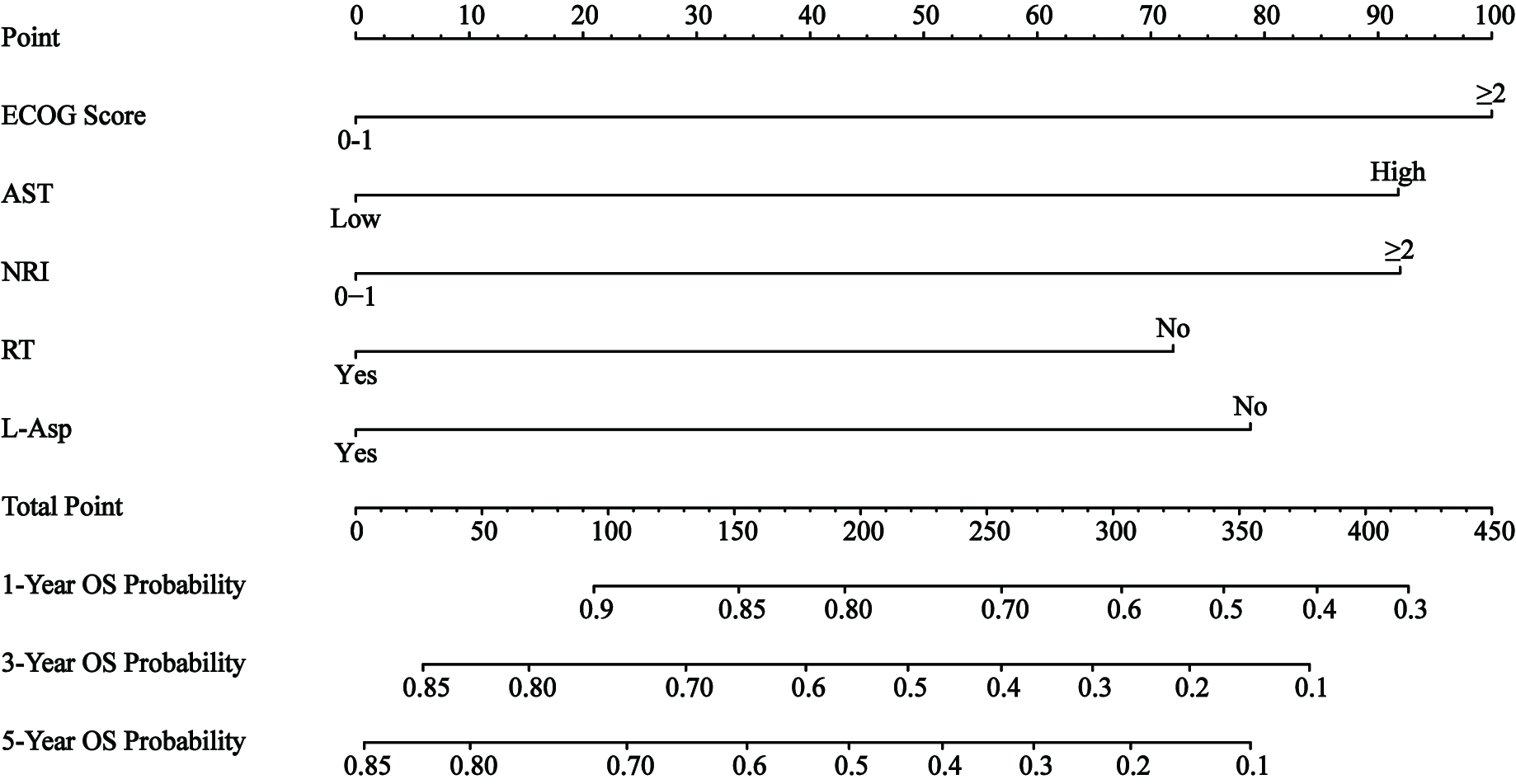 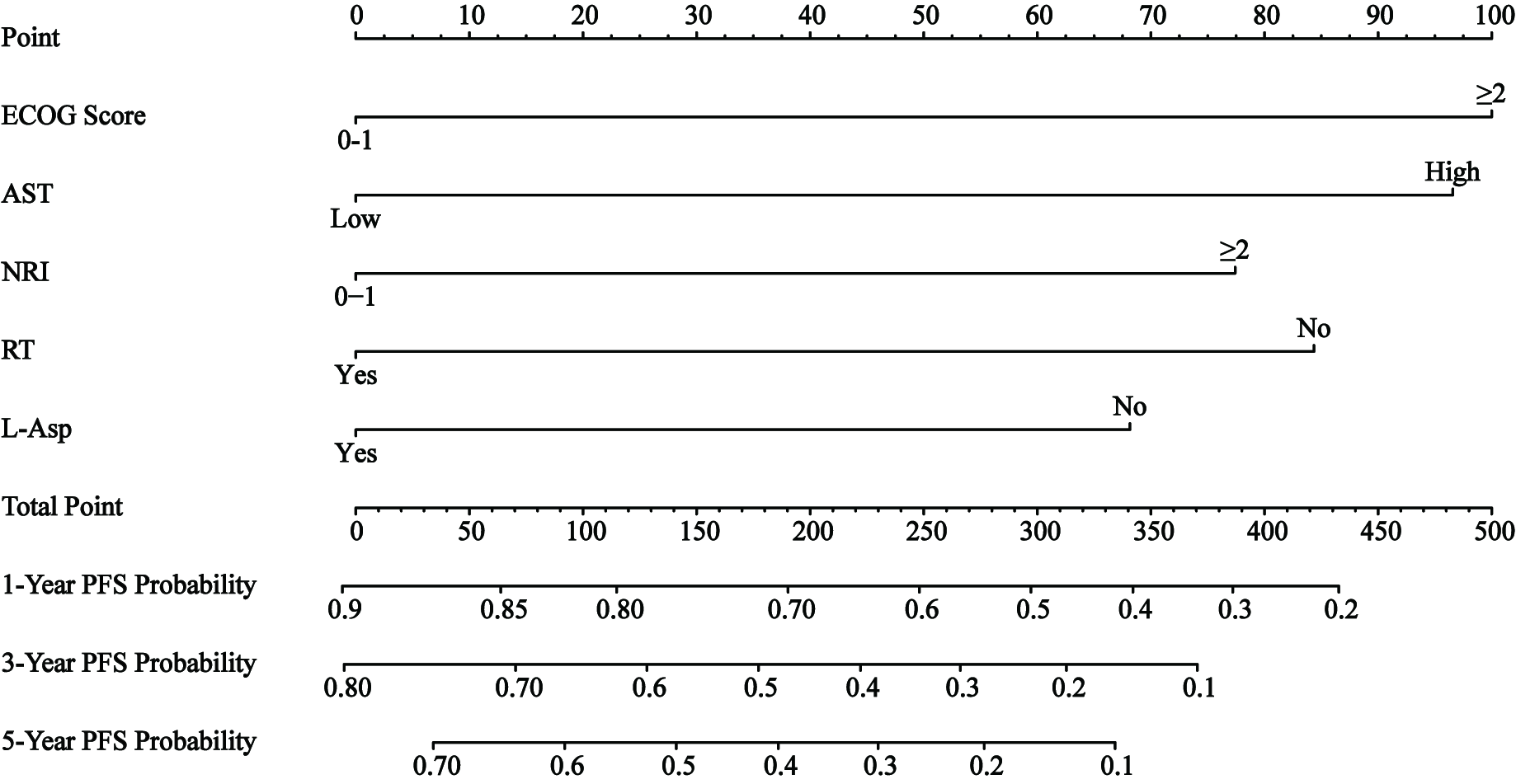 CharacteristicsTotal Number of patients (%)Before PSMBefore PSMBefore PSMAfter PSMAfter PSMAfter PSMCharacteristicsTotal Number of patients (%)AST<26U/LAST≥26U/LP ValueAST<26U/LAST≥26U/LP ValueAll patientsAge0.7581.000   ≤60 y70(84.3%)43(82.69%)27(87.1%)11(84.62%)11(84.62%)   >60 y13(15.7%)9(17.31%)4(12.9%)2(15.38%)2(15.38%)Sex0.1871.000   Male66(79.5%)39(75%)27(87.1%)13(100%)12(92.31%)   Female17(20.5%)13(25%)4(12.9%)0(0%)1(7.69%)ECOG score1.0000.593   0-172(86.7%)45(86.54%)27(87.1%)12(92.31%)10(76.92%)   ≥211(13.3%)7(13.46%)4(12.9%)1(7.69%)3(23.08%)Ann Arbor Stage0.7790.673I-II63(75.9%)40(76.92%)23(74.19%)10(76.92%)8(61.54%)III-IV20(24.1%)12(23.08%)8(25.81%)3(23.08%)5(38.46%)B symptoms0.3960.431   No53(63.9%)35(67.31%)18(58.06%)7(53.85%)5(38.46%)   Yes30(36.1%)17(32.69%)13(41.94%)6(46.15%)8(61.54%)Extranodal sites of involvement0.3500.645   <271(85.5%)46(88.46%)25(80.65%)11(84.62%)9(69.23%)≥212(14.5%)6(11.54%)6(19.35%)2(15.38%)4(30.77%)Regional lymph node involvement0.0590.234   No51(61.4%)36(69.23%)15(48.39%)9(69.23%)6(46.15%)   Yes32(38.6%)16(30.77%)16(51.61%)4(30.77%)7(53.85%)Subtype0.7221.000UNKTL74(89.2%)47(90.38%)27(87.1%)13(100%)12(92.31%)EUNKTL9(10.8%)5(9.62%)4(12.9%)0(0%)1(7.69%)Serum LDH<0.0010.234≤245 u/l63(75.9%)48(92.31%)15(48.39%)9(69.23%)6(46.15%)>245 u/l20(24.1%)4(7.69%)16(51.61%)4(30.77%)7(53.85%)Hemoglobin 0.9110.593≤120 g/l22(26.5%)14(26.92%)8(25.81%)1(7.69%)3(23.08%)>120 g/l61(73.5%)38(73.08%)23(74.19%)12(92.31%)10(76.92%)ALT<0.0011.000≤2537(44.6%)11(21.15%)26(83.87%)11(84.62%)11(84.62%)>2546(55.4%)41(78.85%)5(16.13%)2(15.38%)2(15.38%)/<0.0010.69147(56.6%)38(73.08%)9(29.03%)5(38.46%)6(46.15%)IPI 0.0610.42   0-163(75.9%)43(82.69%)20(64.52%)9(69.23%)7(53.85%)   2-520(24.1%)9(17.31%)4(30.77%)6(46.15%)KPI0.0360.4310-157(68.7%)40(76.92%)17(54.84%)7(53.85%)5(38.46%)2-426(31.3%)12(23.08%)14(45.16%)6(46.15%)8(61.54%)PINK0.2561.0000-167(80.7%)40(76.92%)27(87.1%)10(76.92%)10(76.92%)2-416(19.3%)12(23.08%)4(12.9%)3(23.08%)3(23.08%)NRI0.4440.420-142(50.6%)28(53.85%)14(45.16%)6(46.15%)4(30.77%)2-641(49.4%)24(46.15%)17(54.84%)7(53.85%)9(69.23%)RT0.9230.202es53(63.9%)33(63.46%)20(64.52%)11(84.62%)7(53.85%)o30(36.1%)19(36.54%)11(35.48%)2(15.38%)6(46.15%)